Информационное сообщениеАдминистрация Галичского муниципального района Костромской области сообщает, что на основании распоряжения администрации Галичского муниципального района Костромской области от 10 мая 2017 года № 92-р «Об организации и проведении аукциона на право заключения договора аренды земельного участка», аукцион на право заключения договора аренды земельного участка площадью 2862 кв.м. с кадастровым номером 44:04:100101:747, местоположение установлено относительно ориентира, расположенного в границах участка, почтовый адрес ориентира: Костромская область, Галичский район, д. Степаново, улица Центральная, разрешенное использование земельного участка —   приусадебный участок для ведения личного подсобного хозяйства, назначенный  на 20 июня 2017 года,  согласно п.14 ст. 39.12 признан несостоявшимся в связи с тем, что на участие в аукционе подана только одна заявка.Извещение о проведении торгов Комитет по управлению муниципальным имуществом и земельными ресурсами администрации Галичского муниципального района Костромской области объявляет о проведении        31 июля 2017 года с 10 часов 00 минут по московскому времени по адресу: Костромская область, город Галич, площадь Революции, дом 23 А (кабинет № 20 администрации Галичского муниципального района  Костромской области), аукциона на право заключения договоров аренды земельных участков, расположенных на территории Галичского муниципального района Костромской области, государственная собственность на которые не разграничена. 1. Организатор аукциона: Комитет по управлению муниципальным имуществом и земельными ресурсами администрации Галичского муниципального района Костромской области. Адрес организатора аукциона: Костромская область, город Галич, площадь Революции, дом 23 А.,тел. (49437) 2-11-90, официальный сайт www. gal-mr.ru2. Аукцион проводится в соответствии со ст.  39.11, 39.12 Земельного кодекса РФ.Наименование органа, принявшего решение о проведении аукциона, реквизиты указанного решения: распоряжение администрации Галичского муниципального района Костромской области от 19 марта 2017 года № 127-р «Об организации и проведении аукциона на право заключения договоров аренды земельных участков».3. Аукцион  на право заключения договоров аренды земельных участков, расположенных на территории Галичского муниципального района Костромской области государственная собственность на которые не разграничена, является открытым по составу участников и по форме подачи заявок.            4. Характеристика предмета аукциона по лотам:ЛОТ № 1- адрес: местоположение установлено относительно ориентира, расположенного в границах участка, почтовый адрес ориентира: Костромская область, Галичский район, д. Крутцы;- площадь:2400 кв.м.;- кадастровый номер: 44:04:020701:8;- категория земель: земли населенных пунктов;- разрешенное использование: для личного подсобного хозяйства;- обременения -  отсутствуют;- ограничения — в соответствии со ст. 30 Федерального закона от 25.06.2002 г. № 73-ФЗ «Об объектах культурного наследия (памятниках истории и культуры) народов Российской Федерации» указанный участок является объектом государственной историко-культурной экспертизы – информация Инспекции по охране объектов культурного наследия Костромской области от 09.06.2017 г. №01-23/858;- сведения о границах земельного участка: границы земельного участка определяются в соответствии с кадастровым паспортом земельного участка.- срок аренды земельного участка – 20 лет;- сведения о технических условиях подключения объекта к сетям инженерно-технического обеспечения и  информация о плате за подключения:- технические условия электроснабжения и информация о плате за технологическое присоединение филиала ПАО «МРСК Центра» - «Костромаэнерго» от 08.06.2017 №МР1-КМ/5-3/3406/1. Возможность технологического присоединения объекта назначения  максимальной мощности в объеме 15 кВТ, III категории надежности, уровень напряжения 0,4 кВ  электроснабжения к электрическим сетям филиала ПАО «МРСК Центра» - «Костромаэнерго» имеется.  Для осуществления технологического присоединения собственнику объекта (земельного участка) необходимо подать заявку на технологическое присоединение, заключить и исполнить договор в соответствии с «Правилами технологического присоединения энергопринимающих устройств потребителей электрической энергии, объектов по производству электрической энергии, а также объектов электросетевого хозяйства, принадлежащих сетевым организациям и иным лицам, к электрическим сетям», утвержденными постановлением правительства РФ от 27.12.2004 года №861;Размер платы за технологическое присоединение будет определяться в соответствии с решением Департамента государственного регулирования цен и тарифов Костромской области от 19.12.2016 года №16/398 «Об утверждении стандартизированных тарифных ставок, ставок за единицу максимальной мощности на уровне напряжения ниже 35 кВ и максимальной мощности менее 8900 кВ и формулы платы для  определения размера платы за технологическое присоединение к распределительным электрическим сетям публичного акционерного общества «Межрегиональная распределительная сетевая компания Центра» на территории Костромской области на 2017» на дату подачи заявки об осуществлении технологического присоединения энергопринимающих устройств к электрическим сетям филиала ПАО «МРСК Центра»- «Костромаэнерго»;- технические условия на водоснабжение и водоотведение, информация о плате за технологическое присоединение ООО «Благоустройство города» от 25.05.2017  № 90, Имеется техническая возможность подключения объекта: земельного участка с кадастровым номером 44:04:020701:8 по адресу: Костромская область, Галичский район, д. Крутцы  к существующим сетям водоснабжения и водоотведения .- начальный размер ежегодной арендной платы: 1829,22 (Одна тысяча восемьсот двадцать девять) рублей 22 копейки;- шаг аукциона: 54,88 (Пятьдесят четыре) рубля 88 копеек;- задаток за участие в аукционе: 365,84 (Триста шестьдесят пять) рублей 84 копейки.ЛОТ № 2- адрес: местоположение установлено относительно ориентира, расположенного в границах участка, почтовый адрес ориентира: Костромская область, Галичский район, д. Крутцы;- площадь:10 000 кв.м.;- кадастровый номер: 44:04:020701:10;- категория земель: земли населенных пунктов;- разрешенное использование: для ведения личного подсобного хозяйства;- обременения -  отсутствуют;- ограничения — в соответствии со ст. 30 Федерального закона от 25.06.2002 г. № 73-ФЗ «Об объектах культурного наследия (памятниках истории и культуры) народов Российской Федерации» указанный участок является объектом государственной историко-культурной экспертизы информация Инспекции по охране объектов культурного наследия Костромской области от 09.06.2017 г. №01-23/858;-  сведения о границах земельного участка: границы земельного участка определяются в соответствии с кадастровым паспортом земельного участка.- срок аренды земельного участка – 20 лет;- сведения о технических условиях подключения объекта к сетям инженерно-технического обеспечения и  информация о плате за подключения:- технические условия электроснабжения и информация о плате за технологическое присоединение филиала ПАО «МРСК Центра» - «Костромаэнерго» от 08.06.2017 №МР1-КМ/5-3/3406/3.  Возможность технологического присоединения объекта назначения  максимальной мощности в объеме 15 кВТ, III категории надежности, уровень напряженности 0,4 кВ, электроснабжения к электрическим сетям филиала ПАО «МРСК Центра» - «Костромаэнерго» имеется.  Для осуществления технологического присоединения собственнику объекта (земельного участка) необходимо подать заявку на технологическое присоединение, заключить и исполнить договор в соответствии с «Правилами технологического присоединения энергопринимающих устройств потребителей электрической энергии, объектов по производству электрической энергии, а также объектов электросетевого хозяйства, принадлежащих сетевым организациям и иным лицам, к электрическим сетям», утвержденными постановлением правительства РФ от 27.12.2004 года №861;Размер платы за технологическое присоединение будет определяться в соответствии с решением Департамента государственного регулирования цен и тарифов Костромской области от 19.12.2016 года №16/398 «Об утверждении стандартизированных тарифных ставок, ставок за единицу максимальной мощности на уровне напряжения ниже 35 кВ и максимальной мощности менее 8900 кВ и формулы платы для  определения размера платы за технологическое присоединение к распределительным электрическим сетям публичного акционерного общества «Межрегиональная распределительная сетевая компания Центра» на территории Костромской области на 2017» на дату подачи заявки об осуществлении технологического присоединения энергопринимающих устройств к электрическим сетям филиала ПАО «МРСК Центра»- «Костромаэнерго»;- технические условия на водоснабжение и водоотведение, информация о плате за технологическое присоединение ООО «Благоустройство города» от 25.05.2017  №89. Имеется техническая возможность подключения объекта: земельного участка с кадастровым номером 44:04:020701:10 по адресу: Костромская область, Галичский район, д. Крутцы к существующим сетям водоснабжения и водоотведения.- начальный размер ежегодной арендной платы: 7621,50 (Семь тысяч шестьсот двадцать один) рубль 50 копеек;- шаг аукциона: 228,65 (Двести двадцать восемь) рублей 65 копеек;- задаток за участие в аукционе: 1524,30  (Одна тысяча пятьсот двадцать четыре) рубля 30 копеек.ЛОТ № 3- адрес: местоположение установлено относительно ориентира, расположенного в границах участка, почтовый адрес ориентира: Костромская область, Галичский район, д. Крутцы;- площадь:10 000 кв.м.;- кадастровый номер: 44:04:020701:11;- категория земель: земли населенных пунктов;- разрешенное использование: для ведения личного подсобного хозяйства;- обременения -  отсутствуют;- ограничения — в соответствии со ст. 30 Федерального закона от 25.06.2002 г. № 73-ФЗ «Об объектах культурного наследия (памятниках истории и культуры) народов Российской Федерации» указанный участок является объектом государственной историко-культурной экспертизы информация Инспекции по охране объектов культурного наследия Костромской области от 09.06.2017 г. №01-23/858;-  сведения о границах земельного участка: границы земельного участка определяются в соответствии с кадастровым паспортом земельного участка.- срок аренды земельного участка – 20 лет;- сведения о технических условиях подключения объекта к сетям инженерно-технического обеспечения и  информация о плате за подключения:- технические условия электроснабжения и информация о плате за технологическое присоединение филиала ПАО «МРСК Центра» - «Костромаэнерго» от 08.06.2017 №МР1-КМ/5-3/3406/2.  Возможность технологического присоединения объекта назначения  максимальной мощности в объеме 15 кВТ, III категории надежности, уровень напряжения  0,4 кВ, электроснабжения к электрическим сетям филиала ПАО «МРСК Центра» - «Костромаэнерго» имеется.  Для осуществления технологического присоединения собственнику объекта (земельного участка) необходимо подать заявку на технологическое присоединение, заключить и исполнить договор в соответствии с «Правилами технологического присоединения энергопринимающих устройств потребителей электрической энергии, объектов по производству электрической энергии, а также объектов электросетевого хозяйства, принадлежащих сетевым организациям и иным лицам, к электрическим сетям», утвержденными постановлением правительства РФ от 27.12.2004 года №861;Размер платы за технологическое присоединение будет определяться в соответствии с решением Департамента государственного регулирования цен и тарифов Костромской области от 19.12.2016 года №16/398 «Об утверждении стандартизированных тарифных ставок, ставок за единицу максимальной мощности на уровне напряжения ниже 35 кВ и максимальной мощности менее 8900 кВ и формулы платы для  определения размера платы за технологическое присоединение к распределительным электрическим сетям публичного акционерного общества «Межрегиональная распределительная сетевая компания Центра» на территории Костромской области на 2017» на дату подачи заявки об осуществлении технологического присоединения энергопринимающих устройств к электрическим сетям филиала ПАО «МРСК Центра»- «Костромаэнерго»;- технические условия на водоснабжение и водоотведение, информация о плате за технологическое присоединение ООО «Благоустройство города» от 25.05.2017  №88. Имеется техническая возможность подключения объекта: земельного участка с кадастровым номером 44:04:020701:11 по адресу: Костромская область, Галичский район, д.Крутцы к существующим сетям водоснабжения и водоотведения.- начальный размер ежегодной арендной платы: 7621,50 (Семь тысяч шестьсот двадцать один) рубль 50 копеек;- шаг аукциона: 228,65 (Двести двадцать восемь) рублей 65 копеек;- задаток за участие в аукционе: 1524,30  (Одна тысяча пятьсот двадцать четыре) рубля 30 копеек.   5. Критерий определения победителя аукциона: наибольший размер ежегодной арендной платы за земельный участок.    6. Организатор аукциона вправе отказаться от проведения аукциона в случае выявления обстоятельств, предусмотренных пунктом 8 статьи 39.11 Земельного кодекса Российской Федерации. Извещение об отказе от проведения аукциона размещается на официальном сайте торгов в течение трех дней со дня принятия данного решения. В течение трех дней с даты принятия решения об отказе в проведении аукциона организатор аукциона обязан известить участников аукциона об отказе в проведении аукциона и возвратить его участникам внесенные задатки.      7. Срок приема заявок на участие в аукционе: с 23 июня 2017 года по 27 июля 2017  года.     Заявки с прилагаемыми к ним документами принимаются по адресу: Костромская область, город Галич, площадь Революции, дом 23 А, кабинет № 20 с 08:00 часов до 17:15 часов (в предпраздничные дни и в пятницу до 16.00), перерыв на обед с 12:00 часов до 13:00 часов. Выходные дни: суббота, воскресенье.Порядок приема заявок на участие в аукционе:Для участия в аукционе претендент представляет  «Организатору аукциона» (лично или через своего представителя) в установленный срок заявку по установленной  форме с прилагаемыми к ней документами и указанием банковских реквизитов счета для возврата задатка. Заявка составляется в 2 (двух) экземплярах, один - остается у «Организатора аукциона», другой - у претендента.Один заявитель вправе подать только одну заявку на участие в аукционе.К заявке прилагаются:          1)  копии документов, удостоверяющих личность заявителя (для граждан);          2) надлежащим образом заверенный перевод на русский язык документов о государственной регистрации юридического лица в соответствии с законодательством иностранного государства в случае, если заявителем является иностранное юридическое лицо;         3) документы, подтверждающие внесение задатка.          На каждый лот   один претендент имеет право подать только одну заявку на участие в аукционе.       8. Порядок и срок отзыва заявок.  Претендент имеет право отозвать принятую организатором аукциона заявку на участие в аукционе до дня окончания срока приема заявок, уведомив об этом в письменной форме организатора аукциона. Организатор аукциона обязан возвратить заявителю внесенный им задаток в течение трех рабочих дней со дня поступления уведомления об отзыве заявки.        9. Порядок внесения  и возврата задатков: Для участия в аукционе претендент вносит задаток на лицевой счет комитета по управлению муниципальным имуществом и земельными ресурсами администрации Галичского муниципального района Костромской области. Срок поступления задатка на лицевой счет – не позднее 17 часов  15 минут 27 июля 2017 года.Реквизиты для перечисления задатка: расчетный счет УФК по Костромской области  /Комитет по управлению муниципальным имуществом и земельными ресурсами администрация Галичского муниципального района Костромской области / л/с 05413Д00750, ИНН 4403003700, КПП 440301001, счет получателя 40302810934693000124 в отделении Кострома, БИК 043469001, ОКТМО 34708000.В платежном поручении должно быть указано местоположение земельного участка.Задаток засчитываются в оплату ежегодной арендной платы за земельный участок в случаях, если:- задаток внесен лицом, признанным победителем аукциона, - задаток внесен лицом, признанным единственным участником аукциона, с которым договор аренды заключается в соответствии с пунктами 13, 14 статьи 39.12 Земельного кодекса Российской Федерации,- задаток внесен лицом, признанным участником аукциона, и данное лицо является единственным принявшим участие в аукционе участником, с которым договор аренды заключается  в соответствии с пунктом 20 статьи 39.12 Земельного кодекса Российской Федерации.Задатки, внесенные этими лицами, не заключившими в установленном порядке договоры аренды земельных участков вследствие уклонения от заключения указанных договоров, не возвращаются.Организатор аукциона обязан возвратить внесенный претендентом задаток:- в течение 3 (трех) рабочих дней со дня оформления протокола приема заявок на участие в аукционе в случае, если претендент не допущен к участию в аукционе;- в течение 3 (трех) рабочих дней со дня подписания протокола о результатах аукциона лицам, участвовавшим в аукционе, но не победившим в нем;- в течение 3 (трех) рабочих дней со дня регистрации отзыва заявки в журнале приема заявок в случае отзыва претендентом заявки на участие в аукционе до признания его участником аукциона.    10. Порядок определения участников аукциона:В день определения участников аукциона, «Организатор аукциона» рассматривает заявки и документы претендентов, устанавливает факт поступления от претендентов задатков на основании выписки с соответствующего счета. По результатам рассмотрения документов «Организатор аукциона» принимает решение о признании претендентов участниками аукциона или об отказе в допуске претендентов к участию в аукционе, которое оформляется протоколом. В протоколе приводится перечень принятых заявок с указанием имен (наименований) претендентов, перечень отозванных заявок, имена (наименования) заявителей, признанных участниками аукциона, а также имена (наименования) претендентов, которым было отказано в допуске к участию в аукционе, с указанием оснований отказа.Претендент не допускается к участию в аукционе по следующим основаниям:1) непредставление необходимых для участия в аукционе документов или представление недостоверных сведений;2) не поступление задатка на дату рассмотрения заявок на участие в аукционе;3) подача заявки на участие в аукционе лицом, которое  не имеет права быть участником конкретного аукциона, покупателем земельного участка или приобрести земельный участок в аренду;4) наличие сведений о заявителе, об учредителях (участниках), о членах коллегиальных исполнительных органов заявителя, лицах, исполняющих функции единоличного исполнительного органа заявителя, являющегося юридическим лицом, в реестре недобросовестных участников аукциона.Дата, время и место определения участников аукциона, подписания протокола приема заявок —  28 июля 2017 года в 11:00 часов в кабинете № 20 Администрации Галичского муниципального района Костромской области. Адрес места нахождения: Костромская область, город Галич, площадь Революции, дом 23 А.   11. Порядок проведения аукциона и определения победителя.Аукцион проводится организатором аукциона в присутствии членов аукционной комиссии и участников аукциона (их представителей) 31 июля 2017 года с 10 часов 00 минут по московскому времени в месте нахождения организатора аукциона (кабинет 20). В аукционе могут участвовать только претенденты, признанные участниками аукциона. Аукцион ведет аукционист. Организатор аукциона непосредственно перед началом проведения аукциона регистрирует явившихся на аукцион участников аукциона (их представителей). В случае проведения аукциона по нескольким лотам организатор аукциона перед началом аукциона в отношении каждого лота регистрирует явившихся на аукцион участников аукциона, подавших заявки в отношении такого лота (их представителей). При регистрации участникам аукциона (их представителям) выдаются пронумерованные билеты (далее — билеты);         Аукцион проводится в следующем порядке:         1) аукцион ведет аукционист;         2) аукцион начинается с оглашения аукционистом наименования земельного участка, его основных характеристик и начального размера ежегодной арендной платы, «шага аукциона» и порядка проведения аукциона.3) участникам аукциона выдаются пронумерованные билеты, которые они поднимают после оглашения аукционистом начального размера ежегодной арендной платы и каждого очередного размера ежегодной арендной платы в случае, если готовы заключить договор аренды в соответствии с этим размером ежегодной арендной платы;4) каждый последующий размер ежегодной арендной платы аукционист назначает путем увеличения текущего размера ежегодной арендной платы на «шаг аукциона». После объявления очередного размера ежегодной арендной платы аукционист называет номер билета участника аукциона, который первым поднял билет, и указывает на этого участника аукциона. Затем аукционист объявляет следующий размер ежегодной арендной платы в соответствии с «шагом аукциона»;5) при отсутствии участников аукциона, готовых заключить договор аренды в соответствии с названным аукционистом размером ежегодной арендной платы, аукционист повторяет этот размер ежегодной арендной платы  3 раза.Если после троекратного объявления очередного размера ежегодной арендной платы ни один из участников аукциона не поднял билет, аукцион завершается. Победителем аукциона признается тот участник аукциона, номер билета которого был назван аукционистом последним;6) по завершении аукциона аукционист объявляет о праве на заключения договора аренды земельного участка, называет размер ежегодной арендной платы и номер билета победителя аукциона.Результаты аукциона оформляются протоколом, который составляет организатор аукциона. Протокол о результатах аукциона составляется в двух экземплярах, один из которых передается победителю аукциона, а второй остается у организатора аукциона.           12.  Порядок заключения договора аренды земельного участка (Приложение 2).В случае, если аукцион признан несостоявшимся и только один заявитель признан участником аукциона, если по окончании срока подачи заявок на участие в аукционе подана только одна заявка на участие в аукционе и заявитель, подавший указанную заявку, соответствуют всем требованиям и указанным в извещении о проведении аукциона условиям аукциона, Комитет по управлению муниципальным имуществом и земельными ресурсами администрации Галичского муниципального района Костромской области в течение десяти дней со дня подписания протокола рассмотрения заявок на участие в аукционе направляет заявителю три экземпляра подписанного проекта договора аренды земельного участка. При этом договор аренды земельного участка заключается по начальной цене предмета аукциона.             В десятидневный срок со дня составления протокола о результатах аукциона Комитет по управлению муниципальным имуществом и земельными ресурсами администрации Галичского муниципального района Костромской области направляет победителю аукциона или единственному принявшему участие в аукционе его участнику три экземпляра подписанного проекта договора аренды. При этом размер ежегодной арендной платы по договору аренды земельного участка определяется в размере, предложенной победителем аукциона, или в случае заключения указанного договора с единственным принявшим участие в аукционе его участником устанавливается в размере, равном начальной цене предмета аукциона. Не допускается заключение указанного договора ранее, чем через десять дней со дня размещения информации о результатах аукциона на официальном сайте. Если договор аренды земельного участка в течение тридцати дней со дня направления победителю аукциона проекта указанного договора не был им подписан и представлен в Комитет по управлению муниципальным имуществом и земельными ресурсами администрации Галичского муниципального района Костромской области, Комитет предлагает заключить указанный договор иному участнику аукциона, который сделал предпоследнее предложение о цене предмета аукциона, по цене, предложенной победителем аукциона.       13. Аукцион признается не состоявшимся в случаях, если:- на основании результатов рассмотрения заявок на участие в аукционе принято решение об отказе в допуске к участию в аукционе всех заявителей или о допуске к участию в аукционе и признании участником аукциона только одного заявителя,- по окончании срока подачи заявок на участие в аукционе подана только одна заявка на участие в аукционе или не подано ни одной заявки на участие в аукционе,- в аукционе участвовал только один участник,- при проведении аукциона не присутствовал ни один из участников аукциона,- после троекратного объявления предложения о начальной цене предмета аукциона не поступило ни одного предложения о цене предмета аукциона, которое предусматривало бы более высокую цену предмета аукциона.        14. Осмотр земельного участка осуществляется заявителями в течение срока приема заявок по желанию заявителя с представителем «Организатора аукциона», для чего необходимо предварительно обратиться к «Организатору аукциона» по тел. (49437) 2-11-90, либо самостоятельно по месту нахождения участка.     Подробно с кадастровым паспортом земельного участка, техническими условиями и информацией о плате за подключение можно ознакомиться по месту приема заявок в течение срока приема заявок.Приложение №1 Комитет по управлению муниципальным имуществом и земельными ресурсами администрацииГаличского муниципального районаКостромской области                                                                                                     (наименование ОМС)                                      от ______________________________________                                                                                                                  (наименование или Ф.И.О. заявителя)                                    адрес: __________________________________,                                     телефон: _________________, факс: _________,                                     эл. почта: ________________________________Заявка на участие в аукционе Заявитель _______________________________________________________________________________________                            (полное наименование юридического лица, подающего заявку ________________________________________________________________________________________________                   (фамилия, имя, отчество и паспортные данные подающего заявку)в лице __________________________________________________________________________________________                                                       (фамилия, имя, отчество, должность)действующего на основании __________________________________________________________________                                                      (наименование документа)Ознакомившись   с   информацией   о   проведении  аукциона, опубликованной в ________________________________________________________________________________________________                                     (наименование средства массовой информации)№ ___ от "___" ______ 20__ г. просит  допустить  к  участию  в аукционе  по   ________________________________________________________________________________________________________________________________________________________________________________________________________________________________________________________________________________________________(наименование и описание объекта аукциона)Согласен(ны)   участвовать   в  аукционе  в  соответствии  с порядком проведения аукциона, установленного Земельным кодексом Российской Федерации.     Обязуюсь(тся)  в  случае  признания  победителем  аукциона заключить  договор   _______________________земельного  участка  не позднее 30 дней со дня направления проекта договора  и в течение 5 дней со дня подписания проекта договора оплатить цену за  земельный участок, установленную по результатам аукциона_____________________________________С  проектом   договора_____________________________ознакомлен(ны). К  заявке  прилагаются  следующие документы:1)______________________________________________________________2)______________________________________________________________Банковские реквизиты для возврата задатка_________________________________________________________________________________________________________________________________Информировать меня  о ходе рассмотрения заявки прошу :_____________________ Подпись заявителя _______________ /____________________/                                           М.П.                               (Ф.И.О)Отметка о принятии заявки: час. ___ мин. ___ "__" _________ 20__ г. № _________________________________________/_____________/(Ф.И.О., подпись уполномоченного лица)М.П.    Заявка составлена в 2-х экземплярах, один из которых остается в администрации, другой - у заявителя.Отметка   в   случае   отказа   заявителю   в  принятии  документов ________________________________                                                                                                                    (указываются основания для отказа)Документы возвращены "__" _______ 20__ г. _____ часов ___ мин.Подпись заявителя ______________________ /____________________/                                                                                                  (Ф.И.О)Подпись уполномоченного лица _______________/________________/                                                                                                    (Ф.И.О)     Приложение №2ДОГОВОР    №  _____аренды земельного участкаг. Галич                                                                                                                       «___»  _________  20__ года              Комитет по управлению муниципальным имуществом и земельными ресурсами администрации Галичского  муниципального района, зарегистрирован по адресу: Костромская область, г. Галич, пл. Революции, д. 23а, ИНН 4403003700,  ОГРН 1024401434771, в лице председателя комитета Киселева Михаила Николаевича, действующего на основании положения о комитете по управлению муниципальным имуществом и земельными ресурсами муниципального района, утвержденного решением Собрания депутатов Галичского муниципального района № ___ от _____________ года «О наделении комитета по управлению муниципальным имуществом и земельными ресурсами муниципального района правами юридического лица», именуемый в дальнейшем Арендодатель с одной стороны и гражданин  РФ  _______________________  ___________  года рождения, паспорт серия  ________   № ________   выдан _____________________________________________________________________________________________  г., проживающая по адресу:  __________________________________________________________,  именуемый в дальнейшем Арендатор, с другой стороны, заключили настоящий договор о нижеследующем:1. ПРЕДМЕТ И УСЛОВИЯ ДОГОВОРА1.1. Арендодатель передает, а Арендатор принимает и  использует на условиях настоящего договора земельный  участок с кадастровым номером ___________________ общей площадью: _______ кв.м, именуемый в дальнейшем «Участок», расположенный по адресу: __________________________________________________, предоставленный на основании: _____________________________________________________________________________________________.1.2 Характеристика участка1.2.1 Границы Участка обозначены на прилагаемом к договору  кадастровом  паспорте земельного участка  _____________________  от ____________ г., выданном   Межрайонным отделом № 3 г. Галич филиала ФГБУ  «ФКП Росреестра» по  Костромской  области  (Приложение № 1), который является неотъемлемой частью договора.1.2.2 Категория земель: _______________________________________________________________________ 1.2.3 Разрешенное использование участка: ______________________________________________________1.2.4. Наличие на Участке объектов недвижимости: ______________________________________________1.2.5 Ограничения, обременения: ______________________________________________________________2.СРОК ДЕЙСТВИЯ ДОГОВОРА И АРЕНДНАЯ ПЛАТА2.1. Срок действия договора устанавливается с _________________ года по ______________________ года2.2. Сумма арендной платы определяется согласно прилагаемому расчету (Приложение №2) в соответствии с нормативными правовыми актами Российской Федерации и (или) Костромской области, органов местного самоуправления и составляет:  __________   (____________________________ )  руб. __  коп.  в  год2.3. Арендная плата за пользование и владение Участком выплачивается равными долями в сроки 15 мая;  15 ноября  путем перечисления  по реквизитам: УФК по Костромской области (Комитет по управлению муниципальным имуществом и земельными ресурсами администрация Галичского муниципального района ИНН 4403003700 КПП 440301001), на Расчетный счет 40703810029060100006 БИК 043469001 в  Костромском ОСБ № 8640, ОКТМО 34708000.2.4. При внесении арендной платы  Арендатор в платежном поручении указывает номер договора аренды и период, за который производится оплата.2.5. Пени, уплачиваемые арендатором, выделяются в платежном поручении отдельной строкой.2.6. Платеж, внесенный без указания оплачиваемого периода, распределяется следующим образом:	а) погашается начисленная на дату платежа сумма пеней за несвоевременное внесение арендной платы;	б) в случае превышения платежа над начисленной суммой  пеней погашается задолженность по арендной плате  за первый период ( и последующие  за ним),  в котором образовалась задолженность ;	 в) после погашения пеней и всей суммы задолженности по арендной плате оставшаяся сумма считается авансовым внесением арендной платы за ближайший оплачиваемый период.2.7. Датой оплаты считается дата зачисления средств на соответствующий расчетный счет.2.8. Размер арендной платы может изменяется арендодателем в одностороннем порядке, в соответствии с изменением законодательства Российской Федерации, Костромской области, нормативных актов местного самоуправления. При этом уведомление об изменении размера арендной платы вместе с расчетом направляется арендатору арендодателем. Является неотъемлемой частью договора аренды.        Новый размер арендной платы устанавливается с момента вступления в силу соответствующих нормативных правовых актов Российской Федерации и  (или) Костромской области, органов местного самоуправления.2.9. Изменение арендной платы производится:а) по соглашению сторон;б) в одностороннем порядке Арендодателем (принимается Арендатором в безусловном порядке):Ежегодно на основании инфляционных коэффициентовПо мере введения новых ставок арендной платыВ связи с переоценкой имуществаВ иных случаях, предусмотренных действующим законодательствомПри оценке рыночной стоимости земельного участка, в соответствии с ФЗ  №135-ФЗ «Об оценочной деятельности в РФ». Уведомление о перерасчете арендной платы вместе с расчетом направляется Арендатору Арендодателем. Новый размер арендной платы устанавливается со срока указанного в уведомлении3. ПРАВА И ОБЯЗАННОСТИ АРЕНДАТОРА.3.1. Арендатор по истечении срока аренды Участка при прочих равных условиях имеет преимущественное перед другими лицами право на заключение договора аренды на новый  срок,  при надлежащем исполнении своих обязанностей  по настоящему договору.3.2. Арендатор обязан:3.2.1. Использовать Участок только по целевому назначению в соответствии с пунктом 1.2.3. настоящего договора.3.2.2. Своевременно вносить арендную плату в размере и в порядке, установленном настоящим договором.3.2.3. Сохранять межевые, геодезические и другие специальные знаки, установленные на Участке в соответствии с законодательством.3.2.4.Соблюдать при использовании Участка требования градостроительных регламентов, строительных, экологических, санитарно-гигиенических, противопожарных и иных правил.3.2.5.  В случае перехода права собственности на здания, строения, сооружения или их  частей, расположенных на Участке, в разумный срок письменно уведомить Арендодателя о новом  собственнике.3.2.6. По   окончании  срока договора или его досрочном прекращении  по любым из оснований передать Участок в надлежащем состоянии по передаточному акту в течение десяти дней.В случае если Участок не передан в установленный срок, вносить арендную плату за все время просрочки.3.2.7      . В случае  реорганизации  или ликвидации, изменения наименования юридического лица, юридического или почтового адреса;  банковских реквизитов письменно уведомить, в десятидневный срок со дня изменения уведомить Арендодателя о произведенных изменениях.4. ПРАВА И ОБЯЗАННОСТИ АРЕНДОДАТЕЛЯ.4.1. Арендодатель имеет право осуществлять  контроль   за  использованием Участка Арендатором.4.2. Арендодатель обязан:4.2.1. Передать Арендатору Участок в состоянии, соответствующем условиям договора.4.2.2. В случае изменения номеров счетов для перечисления арендной платы письменно, в десятидневный срок с момента изменения, уведомить Арендатора об изменениях.4.2.3. По окончании срока действия договора по любым из оснований должен принять Участок по передаточному акту в течение  10   дней.5. ИЗМЕНЕНИЕ, РАСТОРЖЕНИЕ И ПРЕКРАЩЕНИЕ  ДОГОВОРА.5.1. Договор аренды прекращается в случае истечения срока, на который он  был заключен,  если ни одна из сторон не заявила о его продлении.5.2. Договор может быть расторгнут досрочно по соглашению сторон.  Дополнения и изменения, вносимые в договор, оформляются дополнительным соглашением  сторон, которое составляется  в письменной форме и  является неотъемлемой частью  настоящего договора.5.3. Договор может быть расторгнут досрочно в одностороннем порядке по требованию  Арендатора.5.3.1. Если Арендодатель  не предоставляет Участок в пользование, либо создает препятствия пользованию Арендатора.5.3.2. Если переданный Участок имеет препятствующие пользованию им недостатки, которые не были  оговорены Арендодателем при заключении договора.5.3.3. По другим основаниям, которые предусмотрены гражданским и земельным законодательством.6. ПРОЧИЕ УСЛОВИЯ.6.1. Все расходы по содержанию Участка несет Арендатор.6.2. В случае, когда Арендатор произвел за счет собственных средств неотъемлемые улучшения Участка, их стоимость Арендодателем не  возмещается.6.3. При досрочном расторжении  договора внесенные авансом платежи за аренду Участка не возмещаются.6.4. Арендатор обязан уведомить Арендодателя о продлении договора аренды не позднее, чем за один месяц до истечения срока действия настоящего договора.6.5. Правоотношения сторон, не урегулированные настоящим договором, регулируются действующим законодательством.6.6. Все споры и разногласия, возникающие между сторонами в процессе исполнения настоящего договора, разрешаются путем переговоров.       В случае не достижения взаимоприемлемого результата путем переговоров, споры разрешаются судом или арбитражным судом в соответствии с их компетенцией. 6.7.  Дополнения и изменения, вносимые в договор, оформляются дополнительным соглашением  сторон, которое составляется  в письменной форме и  является неотъемлемой частью  настоящего договор.7 . ОТВЕТСТВЕННОСТЬ СТОРОН.7.1. При не внесении или несвоевременном внесении Арендатором арендной платы на сумму не внесенных или несвоевременно внесенных арендных платежей начисляется пени в размере 1/300 ставки рефинансирования Центрального Банка Российской Федерации, действующей на  дату начисления арендной платы за каждый день просрочки.7.2. Уплата пени не освобождает Стороны от выполнения обязательств по договору7.3. В случае использования Участка способами, повлекшими загрязнение, захламление Участка, его деградацию в результате негативного (вредного) воздействия хозяйственной деятельности, а также в других случаях, предусмотренных законодательством, Арендатор несет ответственность в соответствии с действующим законодательством.8. ПРИЛОЖЕНИЕ К ДОГОВОРУ АРЕНДЫ  УЧАСТКА.Неотъемлемыми частями договора являются следующие приложения:1. Кадастровый паспорт земельного участка.2. Расчет арендной платы.3. Акт приема-передачи9. РЕКВИЗИТЫ СТОРОН.Арендодатель: Комитет по управлению муниципальным имуществом и земельными ресурсами   администрации  Галичского муниципального районаАдрес: 157200, Костромская область, г. Галич, пл. Революции 23-аРасчетный счет: 40703810029060100006  ИНН 4403003700, КПП 440301001, БИК 043469001 в Костромском ОСБ № 8640, ОКТМО 34708000Арендатор: ____________________________________________________________________________________________________________________________________________________________________________________________________________________________________________________________________________________________________________________________________________________________________________________                                                                       Подписи сторон:  Приложение № 2 к договору аренды                                                                                                                №  _____ от __________ г.АКТПРИЁМА-СДАЧИ  В АРЕНДУ ЗЕМЕЛЬНОГО УЧАСТКА_________________________________________, именуемый в дальнейшем "Арендодатель", юридический адрес: ____________________________________ в лице  ______________________________________, действующей на основании _______________________________________ и гр. _________________________________________, именуемый в дальнейшем "Арендатор",  составили настоящий акт в том, что Арендодатель сдал, а Арендатор принял земельный участок  с кадастровым номером __________________________, площадью _________ кв.м., расположенного по адресу: ___________________________________________, под ________________________ в состоянии, пригодном для его использования. Подписи сторонПредседатель КУМИ и ЗРадминистрации  Галичского муниципального района Костромской областиМ.Н.Киселёв                ИЗВЕЩЕНИЕО ПРОВЕДЕНИИ ОТКРЫТОГО АУКЦИОНАот 16 июня 2017 года на право заключения договора аренды муниципального имущества1.Организатор аукциона: Комитет по управлению муниципальным имуществом и земельными ресурсами администрации Галичского муниципального района Костромской области: место нахождения: Костромская область, город Галич, пл. Революции, д. 23а;   почтовый адрес:157201 Костромская область, город Галич, пл. Революции, д. 23а, адрес электронной почты: komecon@mail.ru, контактные телефоны: тел/факс 8(49437) 21190; 8(49437) 21134Форма торгов: открытый аукцион по составу участников и форме подачи предложений.Предмет аукциона: право заключения договора аренды за использование нежилого здания трассовой мастерской, расположенного по адресу: РФ, Костромская область,  Галичский район, пос.Россолово, ул. Свободы, д.73 б.2. Место расположения, описание и технические характеристики муниципального имущества: нежилое здание трассовой мастерской, расположенное по адресу: РФ, Костромская область, Галичский район, пос.Россолово, ул. Свободы, д.73 б3. Целевое назначение имущества – трассовая мастерская.4. Начальная (минимальная) цена договора — арендная плата за пользование в размере ежемесячного платежа 8256 руб.78 коп. (Восемь тысяч двести пятьдесят шесть рублей 78 копеек), кроме того НДС – 1486 (Одна тысяча четыреста восемьдесят шесть) рублей 22 копейки.  «Шаг аукциона» составляет 5% от суммы ежемесячной арендной платы – 412 руб. 84 коп.( Четыреста двенадцать рублей 84 копейки).5. Срок действия договора:   пять лет.6. Документацию по аукциону можно получить у организатора аукциона по адресу: Костромская обл., г. Галич, пл. Революции, д. 23 «а», кабинет № 20, в рабочие дни с 8.00 час. до 17.15 час. перерыв с 12.00 час. до 13.00 час., предпраздничные дни и в пятницу с 8.00 до 16.00 час. со дня, следующего за днем размещения на официальном сайте торгов www.torgi.gov.ru, а также опубликования в информационном бюллетене «Районный вестник»  настоящего  извещения, до даты окончания подачи заявок, без взимания платы. 7.  Сумма задатка не устанавливается.8. Организатор аукциона вправе отказаться от проведения аукциона: не позднее, чем за пять дней до даты окончания срока подачи заявок на участие в аукционе.        Извещение об отказе от проведения аукциона размещается на официальном сайте торгов www.torgi.gov.ru, а также публикуется  в информационном бюллетене «Районный вестник», в течение одного дня с даты принятия решения об отказе от проведения аукциона. В течение двух рабочих дней с даты принятия указанного решения организатор аукциона направляет соответствующие уведомления всем заявителям. 9. Место подачи заявок на участие в открытом аукционе: Костромская обл., г. Галич, пл. Революции, д. 23а, каб. № 20, с 8.00 час. до 17.15 час., перерыв с 12.00 час. до 13.00 час., предпраздничные дни, пятница с 8.00 час. до 16.00 час., выходные: суббота, воскресенье – комитет по управлению муниципальным имуществом и земельными ресурсами администрации Галичского муниципального района Костромской области.10. Дата начала срока подачи заявок на участие в аукционе: со дня, следующего за днем размещения на официальном сайте торгов www.torgi.gov.ru, а также опубликования  в информационном бюллетене «Районный вестник».11. Дата и время окончания подачи заявок на участие в аукционе: 11 июля 2017 года 17.15 час.(время московское).12. Дата и время рассмотрения заявок на участие в аукционе (не более 10 дней с даты окончания срока подачи заявок)  12 июля 2017 года в  10.00 час. (время московское).13. Дата проведении аукциона на право заключения договора аренды муниципального имущества 13 июля 2017 года в  10.00 час.(время московское).Извещение о проведении торговКомитет по управлению муниципальным имуществом и земельными ресурсами администрации Галичского муниципального района Костромской области объявляет о проведении        26 июля 2017 года с 10 часов 00 минут по московскому времени по адресу: Костромская область, город Галич, площадь Революции, дом 23 А (кабинет № 20 администрации Галичского муниципального района Костромской области), аукциона по продаже земельного участка, местоположение установлено относительно ориентира, расположенного в границах участка, почтовый адрес ориентира: Костромская область, Галичский район, д. Шалабино, государственная собственность на которые не разграничена. 1. Организатор аукциона: Комитет по управлению муниципальным имуществом и земельными ресурсами администрации Галичского муниципального района Костромской области.Адрес организатора аукциона: Костромская область, город Галич, площадь Революции, дом 23 А.,тел. (49437) 2-11-90, официальный сайт www. gal-mr.ru2. Аукцион проводится в соответствии со ст.  39.11, 39.12 Земельного кодекса РФ.Наименование органа, принявшего решение о проведении аукциона, реквизиты указанного решения: распоряжение администрации Галичского муниципального района Костромской области от 15 июня 2017 года № 122-р «Об организации и проведении аукциона по продаже земельного участка, местоположение установлено относительно ориентира, расположенного в границах участка, почтовый адрес ориентира: Костромская область, Галичский район, д. Шалабино».3. Аукцион  по продаже земельного участка, местоположение установлено относительно ориентира, расположенного в границах участка, почтовый адрес ориентира: Костромская область, Галичский район, д. Шалабино, государственная собственность на которые не разграничена является открытым по составу участников и по форме подачи заявок.            4. Характеристика предмета аукциона             Дата проведения аукциона —26 июля 2017  годаВремя проведения аукциона  - 10:00 часов.Место проведения аукциона - кабинет № 20 администрации Галичского муниципального района Костромской области. Юридический адрес: Костромская область, город Галич, площадь Революции, дом 23 А.              Предмет аукциона —  продажа земельного участка площадью 1496 кв.м. с кадастровым номером 44:04:131601:16, местоположение установлено относительно ориентира, расположенного в границах участка, почтовый адрес ориентира: Костромская область, Галичский район, д. Шалабино. Разрешенное использование земельного участка —   под строительство одноэтажного жилого дома.              Категория земель -  земли населенных пунктов.             Сведения о границах земельного участка: границы земельного участка определяются в соответствии с кадастровым паспортом земельного участка.              Сведения об обременениях -  обременения отсутствуют             Сведения об ограничениях — в соответствии со ст. 30 Федерального закона от 25.06.2002 г. № 73-ФЗ «Об объектах культурного наследия (памятниках истории и культуры) народов Российской Федерации» указанный участок является объектом государственной историко-культурной экспертизы.             Максимально допустимые параметры разрешенного строительства объекта капитального строительства: данный земельный участок находиться в зоне земли населенных пунктов. - сведения о технических условиях подключения объекта к сетям инженерно-технического обеспечения и  информация о плате за подключения:технические условия электроснабжения и информация о плате за технологическое присоединение филиала ПАО «МРСК Центра» - «Костромаэнерго» от 30.03.2017 № МР1-КМ/7/1768/5. Возможность технологического присоединения указанного объекта  максимальной мощности в объеме 15 кВТ, III категории надежности электроснабжения к электрическим сетям филиала ПАО «МРСК Центра» - «Костромаэнерго» имеется.  Для осуществления технологического присоединения собственнику объекта (земельного участка) необходимо подать заявку на технологическое присоединение, заключить и исполнить договор в соответствии с «Правилами технологического присоединения энергопринимающих устройств потребителей электрической энергии, объектов по производству электрической энергии, а также объектов электросетевого хозяйства, принадлежащих сетевым организациям и иным лицам, к электрическим сетям», утвержденными постановлением правительства РФ от 27.12.2004 года №861;Размер платы за технологическое присоединение будет определяться в соответствии с решением Департамента государственного регулирования цен и тарифов Костромской области от 19.12.2016 года №16/398 «Об утверждении стандартизированных тарифных ставок, ставок за единицу максимальной мощности на уровне напряжения ниже 35 кВ и максимальной мощности менее 8900 кВ и формулы платы для  определения размера платы за технологическое присоединение к распределительным электрическим сетям публичного акционерного общества «Межрегиональная распределительная сетевая компания Центра» на территории Костромской области на 2017» на дату подачи заявки об осуществлении технологического присоединения энергопринимающих устройств к электрическим сетям филиала ПАО «МРСК Центра»- «Костромаэнерго».технические условия на водоснабжение и водоотведение, информация о плате за технологическое присоединение ООО  «Благоустройство города» от 23.03.2017 № 42. Возможно подключение в существующие водопроводные и канализационные сети.            - Начальная цена предмета аукциона: 44 000,00 (Сорок четыре тысяч) рублей 00 копеек.            - Шаг аукциона: 1320,00 (Одна тысяча триста двадцать) рублей 00 копеек.            - Задаток за участие в аукционе: 8800,00  (Восемь тысяч восемьсот) рублей 00 копеек.            5. Критерий определения победителя аукциона: наибольшая цена земельного участка.            6. Организатор аукциона вправе отказаться от проведения аукциона в случае выявления обстоятельств, предусмотренных пунктом 8 статьи 39.11 Земельного кодекса Российской Федерации. Извещение об отказе от проведения аукциона размещается на официальном сайте торгов в течение трех дней со дня принятия данного решения. В течение трех дней с даты принятия решения об отказе в проведении аукциона организатор аукциона обязан известить участников аукциона об отказе в проведении аукциона и возвратить его участникам внесенные задатки.          7. Срок приема заявок на участие в аукционе: с 20 июня 2017  года по 24 июля  2017 года.          Заявки с прилагаемыми к ним документами принимаются по адресу: Костромская область, город Галич, площадь Революции, дом 23 А, кабинет № 20 с 08:00 часов до 17:15 часов (в предпраздничные дни и в пятницу до 16.00), перерыв на обед с 12:00 часов до 13:00 часов. Выходные дни: суббота, воскресенье.Порядок приема заявок на участие в аукционе:Для участия в аукционе претендент представляет  «Организатору аукциона» (лично или через своего представителя) в установленный срок заявку по установленной  форме с прилагаемыми к ней документами и указанием банковских реквизитов счета для возврата задатка. Заявка составляется в 2(двух) экземплярах, один- остается у «Организатора аукциона», другой- у претендента.Один заявитель вправе подать только одну заявку на участие в аукционе.К заявке прилагаются:          1)   копии документов, удостоверяющих личность заявителя (для граждан);          2) надлежащим образом заверенный перевод на русский язык документов о государственной регистрации юридического лица в соответствии с законодательством иностранного государства в случае, если заявителем является иностранное юридическое лицо;         3) документы, подтверждающие внесение задатка.        Один претендент имеет право подать только одну заявку на участие в аукционе.       8. Порядок и срок отзыва заявок.  Претендент имеет право отозвать принятую организатором аукциона заявку на участие в аукционе до дня окончания срока приема заявок, уведомив об этом в письменной форме организатора аукциона. Организатор аукциона обязан возвратить заявителю внесенный им задаток в течение трех рабочих дней со дня поступления уведомления об отзыве заявки.        9. Порядок внесения  и возврата задатков: Реквизиты для перечисления задатка: расчетный счет УФК по Костромской области  /Комитет по управлению муниципальным имуществом и земельными ресурсами администрация Галичского муниципального района Костромской области / л/с 05413D00750, ИНН 4403003700, КПП 440301001, счет получателя 40302810934693000124 в отделении Кострома, БИК 043469001, ОКТМО 34708000. Задаток должен поступить на указанный счет не позднее 17 часов 15 минут 24 июля 2017 года. В платежном поручении должно быть указано местоположение земельного участка.Задаток засчитываются в оплату приобретаемого земельного участка в случаях, если:- задаток внесен лицом, признанным победителем аукциона,               - задаток внесен лицом, признанным единственным участником аукциона, с которым договор купли-продажи заключается в соответствии с пунктами 13, 14 статьи 39.12 Земельного кодекса Российской Федерации,-  задаток внесен лицом, признанным участником аукциона, и данное лицо является единственным принявшим участие в аукционе участником, с которым договор купли-продажи заключается  в соответствии с пунктом 20 статьи 39.12 Земельного кодекса Российской Федерации.Задатки, внесенные этими лицами, не заключившими в установленном порядке договор купли-продажи земельного участка вследствие уклонения от заключения указанных договоров, не возвращаются.Организатор аукциона обязан возвратить внесенный претендентом задаток:- в течение 3 (трех) рабочих дней со дня оформления протокола приема заявок на участие в аукционе в случае, если претендент не допущен к участию в аукционе;- в течение 3 (трех) рабочих дней со дня подписания протокола о результатах аукциона лицам, участвовавшим в аукционе, но не победившим в нем;- в течение 3 (трех) рабочих дней со дня регистрации отзыва заявки в журнале приема заявок в случае отзыва претендентом заявки на участие в аукционе до признания его участником аукциона.    10. Порядок определения участников аукциона:В день определения участников аукциона, «Организатор аукциона» рассматривает заявки и документы претендентов, устанавливает факт поступления от претендентов задатков на основании выписки с соответствующего счета. По результатам рассмотрения документов «Организатор аукциона» принимает решение о признании претендентов участниками аукциона или об отказе в допуске претендентов к участию в аукционе, которое оформляется протоколом. В протоколе приводится перечень принятых заявок с указанием имен (наименований) претендентов, перечень отозванных заявок, имена (наименования) заявителей, признанных участниками аукциона, а также имена (наименования) претендентов, которым было отказано в допуске к участию в аукционе, с указанием оснований отказа.Претендент не допускается к участию в аукционе по следующим основаниям:1) непредставление необходимых для участия в аукционе документов или представление недостоверных сведений;2) не поступление задатка на дату рассмотрения заявок на участие в аукционе;3) подача заявки на участие в аукционе лицом, которое  не имеет права быть участником конкретного аукциона, покупателем земельного участка или приобрести земельный участок в аренду;4) наличие сведений о заявителе, об учредителях (участниках), о членах коллегиальных исполнительных органов заявителя, лицах, исполняющих функции единоличного исполнительного органа заявителя, являющегося юридическим лицом, в предусмотренном настоящей статьей реестре недобросовестных участников аукциона.Дата, время и место определения участников аукциона, подписания протокола приема заявок — 25 июля 2017 года в 11:00 часов в кабинете № 20 администрации Галичского муниципального района Костромской области. Адрес места нахождения: Костромская область, город Галич, площадь Революции, дом 23 А.   11. Порядок проведения аукциона и определения победителя.Аукцион проводится организатором аукциона в присутствии членов аукционной комиссии и участников аукциона (их представителей) 26 июля 2017 года с 10 часов 00 минут по московскому времени в месте нахождения организатора аукциона (кабинет 20). В аукционе могут участвовать только претенденты, признанные участниками аукциона. Аукцион ведет аукционист. Организатор аукциона непосредственно перед началом проведения аукциона регистрирует явившихся на аукцион участников аукциона (их представителей). При регистрации участникам аукциона (их представителям) выдаются пронумерованные билеты (далее — билеты);         Аукцион проводится в следующем порядке:         1) аукцион ведет аукционист;         2) аукцион начинается с оглашения аукционистом наименования земельного участка, его основных характеристик и начальной цены, «шага аукциона» и порядка проведения аукциона.3) участники аукциона после оглашения аукционистом начальной цены земельного участка и каждой очередной цены поднимают билеты в случае, если готовы купить земельный участок в соответствии с этой ценой;4) каждую последующую цену аукционист назначает путем увеличения текущей цены на "шаг аукциона". После объявления очередной цены аукционист называет номер билета участника аукциона, который первым поднял билет, и указывает на этого участника аукциона. Затем аукционист объявляет следующую цену в соответствии с "шагом аукциона";5)  при отсутствии участников аукциона, готовых купить земельный участок в соответствии с названной аукционистом ценой, аукционист повторяет эту цену 3 разаЕсли после троекратного объявления очередной цены ни один из участников аукциона не поднял билет, аукцион завершается. Победителем аукциона признается тот участник аукциона, номер билета которого был назван аукционистом последним;6) по завершении аукциона аукционист объявляет о продаже земельного участка, называет цену и номер билета победителя аукциона.Результаты аукциона оформляются протоколом, который составляет организатор аукциона. Протокол о результатах аукциона составляется в двух экземплярах, один из которых передается победителю аукциона, а второй остается у организатора аукциона.           12.  Порядок заключения договора купли-продажи земельного участка (Приложение 2).В случае, если аукцион признан несостоявшимся и только один заявитель признан участником аукциона, если по окончании срока подачи заявок на участие в аукционе подана только одна заявка на участие в аукционе и заявитель, подавший указанную заявку, соответствуют всем требованиям и указанным в извещении о проведении аукциона условиям аукциона, Комитет по управлению муниципальным имуществом и земельными ресурсами администрации Галичского муниципального района Костромской области в течение десяти дней со дня подписания протокола рассмотрения заявок на участие в аукционе направляет заявителю три экземпляра подписанного проекта договора  купли-продажи земельного участка. При этом договор  купли-продажи земельного участка заключается по начальной цене предмета аукциона.             В десятидневный срок со дня составления протокола о результатах аукциона Комитет по управлению муниципальным имуществом и земельными ресурсами администрации Галичского муниципального района Костромской области направляет победителю аукциона или единственному принявшему участие в аукционе его участнику три экземпляра подписанного проекта  купли-продажи. При этом договор купли-продажи земельного участка заключается по цене, предложенной победителем аукциона, или в случае заключения указанного договора с единственным принявшим участие в аукционе его участником по начальной цене предмета аукциона. Не допускается заключение указанного договора ранее чем через десять дней со дня размещения информации о результатах аукциона на официальном сайте.Если договор купли-продажи земельного участка в течение тридцати дней со дня направления победителю аукциона проекта указанного договора не был им подписан и представлен в Комитет по управлению муниципальным имуществом и земельными ресурсами администрации Галичского муниципального района Костромской области, Комитет предлагает заключить указанный договор иному участнику аукциона, который сделал предпоследнее предложение о цене предмета аукциона, по цене, предложенной победителем аукциона.       13. Аукцион признается не состоявшимся в случаях, если:- на основании результатов рассмотрения заявок на участие в аукционе принято решение об отказе в допуске к участию в аукционе всех заявителей или о допуске к участию в аукционе и признании участником аукциона только одного заявителя,- по окончании срока подачи заявок на участие в аукционе подана только одна заявка на участие в аукционе или не подано ни одной заявки на участие в аукционе,- в аукционе участвовал только один участник,- при проведении аукциона не присутствовал ни один из участников аукциона,- после троекратного объявления предложения о начальной цене предмета аукциона не поступило ни одного предложения о цене предмета аукциона, которое предусматривало бы более высокую цену предмета аукциона.   14. Осмотр земельного участка осуществляется заявителями в течение срока приема заявок по желанию заявителя с представителем «Организатора аукциона», для чего необходимо предварительно обратиться к «Организатору аукциона» по тел. (49437) 2-11-90, либо самостоятельно по месту нахождения участка.          Подробно с кадастровым паспортом земельного участка, техническими условиями и информацией о плате за подключение можно ознакомиться по месту приема заявок в течение срока приема заявок.Приложение №1 Комитет по управлению муниципальным имуществом и земельными ресурсами администрации                                              Галичского муниципального района Костромской области                                                                      (наименование ОМС)                                     от ________________________________                                                                  (наименование или Ф.И.О. заявителя)                                    адрес: ____________________________,                                     телефон: ___________, факс: _________,                                     эл. почта: __________________________Заявка на участие в аукционе Заявитель _______________________________________________________________________________                            (полное наименование юридического лица, подающего заявку ,_______________________________________________________________________________________                   (фамилия, имя, отчество и паспортные данные подающего заявку)в лице __________________________________________________________________________________                                                       (фамилия, имя, отчество, должность)действующего на основании _______________________________________________________________                                                      (наименование документа)Ознакомившись   с   информацией   о   проведении  аукциона, опубликованной  ________________________________________________________________________________________                                     (наименование средства массовой информации)№ ___ от "___" ______ 20__ г. просит  допустить  к  участию  в аукционе  по   продаже________________________________________________________________________________________________________________________________________________________________________(наименование и описание объекта аукциона)Согласен(ны)   участвовать   в  аукционе  в  соответствии  с порядком проведения аукциона, установленного Земельным кодексом Российской Федерации.     Обязуюсь(тся)  в  случае  признания  победителем  аукциона заключить  договор   _______________________земельного  участка  не позднее 30 дней со дня направления проекта договора  и в течение 5 дней со дня подписания проекта договора оплатить цену за  земельный участок, установленную по результатам аукциона_____________________________________________С  проектом   договора_____________________________ознакомлен(ны). К  заявке  прилагаются  следующие документы:1)_______________________________________________________________________________2)_______________________________________________________________________________Банковские реквизиты для возврата задатка____________________________________________________________________________________________________________________________________Информировать меня  о ходе рассмотрения заявки прошу :_____________________________________ Подпись заявителя _______________ /____________________/                                           М.П.                               (Ф.И.О)Отметка о принятии заявки: час. ___ мин. ___ "__" _________ 20__ г. № _________________________________________/_____________/(Ф.И.О., подпись уполномоченного лица)М.П.    Заявка составлена в 2-х экземплярах, один из которых остается в администрации, другой - у заявителя.Отметка   в   случае   отказа   заявителю   в  принятии  документов  _______________________                                                                                                     (указываются основания для отказа)Документы возвращены "__" _______ 20__ г. _____ часов ___ мин.Подпись заявителя ______________________ /____________________/                                                                                             (Ф.И.О)Подпись уполномоченного лица _______________/________________/                                                                                                 (Ф.И.О)     Приложение №2ДОГОВОР  №   ________КУПЛИ-ПРОДАЖИ  ЗЕМЕЛЬНОГО  УЧАСТКАКостромская область                                                                                г. Галич                                                                                             «____»_________   201__  года	Муниципальное образование Галичский муниципальный район Костромской области, в лице Председателя комитета по управлению муниципальным имуществом и  земельными ресурсами  администрации Галичского муниципального района Киселева  Михаила  Николаевича, действующего  на основании Положения, утвержденного Собранием депутатов Галичского муниципального района от 27.12.2016 года № 81 именуемый в дальнейшем «Продавец», с одной стороны и гражданин Российской Федерации ____________________(ФИО)   _________  года рождения паспорт серия ______ № ________ выдан  _____________________________________________________________, проживающий по адресу___________________________________________, именуемая в дальнейшем «Покупатель», с другой стороны, заключили настоящий договор о нижеследующем:  1. ПРЕДМЕТ ДОГОВОРА1.1. «Продавец»  продает, а «Покупатель» приобретает в собственность  земельный участок   из состава земель: ______________________ с кадастровым номером _________________, площадью __________  кв.м.   (______________________ ) кв.м., расположенный по адресу:  __________________________________________________,   именуемый далее по тексту договора  «Участок». 	 1.2. «Покупатель» обязуется принять «Участок» и оплатить установленную договором цену.1.3. Земельный участок, указанный в пункте 1.1 настоящего договора принадлежит     «Продавцу»  на праве собственности на основании ст. 3.1 Федерального закона «О введении в действие Земельного кодекса».1.4. Целевое назначение земельного Участка -  для ведения   личного подсобного   хозяйства.1.5. Участок продается на основании Постановления  главы муниципального района № ____   от «___»____________201____ года «О предоставлении земельного участка гр. ______________________.». 1.6. Продавец гарантирует, что на момент заключения настоящего договора на Участок не        имеется прав третьих лиц, спора по нему нет, под запретом, залогом, арестом он не состоит.1.7. Ограничения и обременения: отсутствуют.2. ЦЕНА ПО ДОГОВОРУ2.1. Согласованная Сторонами цена Участка  составляет  ___________   рублей (_______________________________________________).2.2. Покупатель перечисляет денежные средства в пятидневный срок со дня подписания           настоящего договора:Получатель УФК по Костромской области, на расчетный счет 40101810700000010006      (Администрация Галичского муниципального района ИНН 4403001195 КПП 440301001), БИК 043469001 в ГРКЦ ГУ ЦБ России по Костромской области, ОКТМО 34608440, Код  90111406014100000430  (приложение № 3 к договору).2.3. Покупатель несет все расходы, связанные с  оформлением настоящего Договора в                         соответствии с действующим законодательством. Настоящие расходы не включаются в сумму, указанную в п.  2.1  настоящего  Договора и уплачиваются по мере необходимости и своевременно.                       3. ПЕРЕДАЧА  ИМУЩЕСТВА3.1. Продавец обязан в 10 – ти  дневный срок с момента подписания настоящего договора передать Покупателю земельный участок по акту приема-передачи.4. ВОЗНИКНОВЕНИЕ  ПРАВА  СОБСТВЕННОСТИ4.1. Право собственности на Участок, являющийся предметом  настоящего договора возникает у Покупателя с момента  регистрации права собственности  в  Управлении Федеральной регистрационной службы по Костромской области.5.  ПРАВА  И ОБЯЗАННОСТИ  СТОРОН5.1. Продавец  обязан:5.1.1. Передать Покупателю  в его собственность без каких-либо изъятий Участок,    являющийся предметом настоящего договора.5.1.2.  Обеспечить явку своего уполномоченного представителя для подписания акта  сдачи приемки, а также предоставить Покупателю все необходимые документы для   государственной регистрации настоящего договора и оформления  прав землепользования.5.2. Покупатель обязан:5.2.1. Принять имущество на условиях, предусмотренных настоящим договором. 5.2.2. Не допускать действий, приводящих к ухудшению экологической обстановки, а также          к загрязнению прилегающей территории, не нарушать права других  землепользователей и природопользователей окружающих территорий.6.  ОТВЕТСТВЕННОСТЬ СТОРОН6.1. За неисполнение или ненадлежащее исполнение настоящего договора, стороны несут            ответственность в соответствии с действующим законодательством.6.2. Во всем остальном, что не предусмотрено настоящим договором, стороны руководствуются    Земельным кодексом РФ, Гражданским кодексом РФ и другим действующим  законодательством  РФ. 7.  7.РАССМОТРЕНИЕ  СПОРОВ7.1. Все споры и разногласия, которые могут возникнуть из настоящего договора, будут        разрешаться путем переговоров между сторонами, а при невозможности разрешения  споров путем переговоров стороны передают их на рассмотрение в суд или арбитражный суд.8.  ПРОЧИЕ  УСЛОВИЯ8.1. Изменения условий настоящего Договора, его расторжение и прекращение возможно  только  при письменном соглашении сторон.8.2.  Все дополнения и изменения к настоящему договору должны быть составлены  письменно и   подписаны обеими сторонами   Настоящий  Договор составлен в 4 (четырех) экземплярах по одному для каждой из сторон, один для органа осуществляющего государственную регистрацию и один в межрайонный комитет по земельным ресурсам и землеустройству.РЕКВИЗИТЫ  СТОРОН:Продавец: Комитет по управлению муниципальным имуществом и земельными ресурсами муниципального районаАдрес: 157200, Костромская область, г. Галич, пл. Революции 23-аРасчетный счет: 40101810700000010006  ИНН 4403003700, КПП 440301001, БИК 043469001 в ГРКЦ ГУ ЦБ России по Костромской областиПокупатель:   Гражданин РФ _________________________,   ___________  года рождения паспорт серия ________ № _________ выдан  ________________________________________, проживающий по адресу:  _________________________________________________________.                                                            Подписи сторон:                Продавец:                                                                    Покупатель                                 Приложение 2                                  к договору № _______                                купли-продажи                                  земельного участка от                                      «___»___________   2017 года
АКТприема-передачи земельного(ых) участка(ов) к договору   _______ купли-продажи земельного участка от «____» ______________   201___ г.                                                                                                       «___» ______________    201___ г.1. Мы, нижеподписавшиеся, «Продавец» Муниципальное образование Галичский муниципальный район Костромской области, в лице Председателя комитета по управлению муниципальным имуществом и  земельными ресурсами  администрации Галичского муниципального района Киселева  Михаила  Николаевича, действующего  на основании Положения, утвержденного Собранием депутатов Галичского муниципального района от 27.12.2016 года № 81 с одной стороны, и гражданин Российской Федерации __________________(ФИО)   __________года рождения паспорт серия _____ № _______ выдан ___________ _______________________________________________________________, проживающий по адресу_______________________________________________, с другой стороны, составили настоящий акт о том, что «Продавец» передал, а «Покупатель» принял земельный участок общей площадью _________  (___________ ) кв.м., с кадастровым  номером_______________, расположенный по адресу:  ________________________________________________________2. Стороны подтверждают, что передаваемый(ые) участок(и) соответствует(ют) всем установленным требованиям.3. Настоящий акт составлен в 4 экземплярах и служит в соответствии с условиями договора основанием для владения, пользования и распоряжения передаваемым(ми) земельным(ми) участком(ми) с момента подписания настоящего акта.4. Расчеты по указанному договору произведены сторонами полностью, согласно п.п. 2.1, 2.2 договора №  ______ от «____» ______________  201____ года.         «Продавец»                                                                                «Покупатель»                                                          Издается с июня 2007 годаИНФОРМАЦИОННЫЙ  БЮЛЛЕТЕНЬ________________________________________________________                                                                           Выходит 1 раз в месяц   БесплатноИНФОРМАЦИОННЫЙ  БЮЛЛЕТЕНЬ________________________________________________________                                                                           Выходит 1 раз в месяц   БесплатноУчредители: Собрание депутатов  Галичского муниципального района,                                Администрация  Галичского муниципального   районаУчредители: Собрание депутатов  Галичского муниципального района,                                Администрация  Галичского муниципального   района             № 21 (486) 20 июня  2017 годаСЕГОДНЯ   В  НОМЕРЕ:Информация, объявления, извещенияИнформация, объявления, извещенияОт арендодателяОт АрендатораПредседатель комитетапо управлению муниципальным имуществом, и земельными ресурсами администрации Галичского  муниципального районаМ.Н. Киселев_______________________________________(подпись)______________________________________________________________________________________________________________________(ФИО)______________________________________(подпись)АРЕНДОДАТЕЛЬАРЕНДАТОР_______________________________________________________________________    №п/пМесто расположения имуществаОписание и технические  характеристики имущества1.расположено по адресу: РФ, Костромская область, Галичский район, пос. Россолово, ул. Свободы, д.73бНежилое здание трассовая мастерская, общей площадью 582,8 кв.м., одноэтажное здание1982 года постройки, инв.№ 1-5026, лит.Б. Текущее назначение здания – мастерские. Зона расположения объекта характеризуется наличием удобных подходов и подъездов.  В непосредственной близости от объекта располагается жилая застройка, железнодорожный вокзал.Фундамент стаканного типа под металлические колонны – в хорошем состоянии; наружные стены из плоского шифера с утеплением – имеют мелкие трещины; перекрытия из плоского шифера по металлическим фермам  - в хорошем состоянии; мягкая рулонная кровля – в хорошем состоянии; полы бетонные  - состояние удовлетворительное; проемы оконные деревянные с металлической сеткой – состояние удовлетворительное;  проемы дверные (металлические ворота) -  состояние удовлетворительное; внутренняя отделка  - штукатурка, окраска стен. Имеется электропроводка скрытого типа. Председатель  комитета по управлению муниципальным имуществом и земельными ресурсами администрации Галичского муниципального района    Киселев Михаил Николаевич      _____________________(подпись)        ______________________________                                                                               (подпись)Председатель комитета по управлению муниципальным имуществом и  земельными ресурсами администрации Галичского муниципального районаМ.Н. Киселев__________________________(подпись)                  _____________________(подпись)Издатель: Администрация Галичского муниципального районаНабор, верстка и  печать  выполнены  в администрации Галичскогомуниципального района                       АДРЕС:     157201   Костромская область,   г. Галич, пл. Революции, 23 «а»                   ТЕЛЕФОНЫ:   Собрание депутатов – 2-26-06   Управляющий делами –    2-21-04   Приемная – 2-21-34 ТИРАЖ:  50  экз.  ОБЪЕМ: 12  листов А4    Номер подписан 15 июня 2017 г.Издатель: Администрация Галичского муниципального районаНабор, верстка и  печать  выполнены  в администрации Галичскогомуниципального района                       АДРЕС:     157201   Костромская область,   г. Галич, пл. Революции, 23 «а»                   ТЕЛЕФОНЫ:   Собрание депутатов – 2-26-06   Управляющий делами –    2-21-04   Приемная – 2-21-34Ответственный за выпуск:  С.В.Розова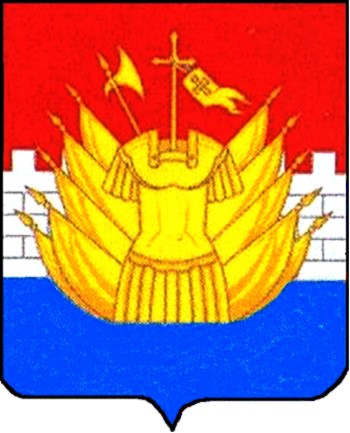 